Pierogies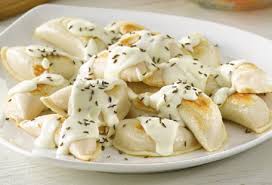 Ingredients: 1	medium potato, peeled and cut into quartersToppings: Sour cream (125 mL) & saute onions (1/4)Method:1.  Place prepared potato in a medium pot and cover with cold water.  Heat over medium-high heat until boils, reduce heat to medium and cook until potato is done (= a fork easily passes through).  Drain and mash.2.  Filling:  in a small pot, sauté onions in 15 mL margarine till transparent.3.  Add onions, cheese, 5 mL margarine, salt and pepper to mashed potatoes.  Stir well and set aside.4.  Dough:  in a large bowl, combine all dry ingredients.  Set aside.5.  In a liquid measure, make up milk.  Stir well.  Add egg and combine well.  Add wet ingredients to dry ingredients and stir until it makes dough.6.  Turn out on a lightly floured counter.  Knead lightly 8-10 times.  Roll out to ¼ inch thick.  Cut using large circle rolls.  Fill each circle with about 15 mL filling.  Moisten edge of dough with water.  Fold in half and press to seal.7.  Boil about 3-4 pierogies at a time for 7-10 minutes.  Drain.  Saute onions in about 15 mL margarine (optional you can fry the drained pierogies along with the onions).  Serve with dried onions and sour cream.Filling:15 mL	margarine¼	onion, finely chopped60 mL	cheddar cheese, grated5 mL	margarine1 mL	salt and pepper Dough:500 mL	flour1 mL	salt1 mL	baking powder1	egg125 mL	milk (40 mL m. pwd & water)